LI: To write the missing fractions on a number line. I will be successful if:Add the missing fraction to the number line. 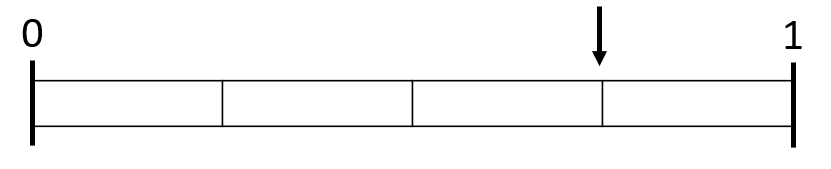 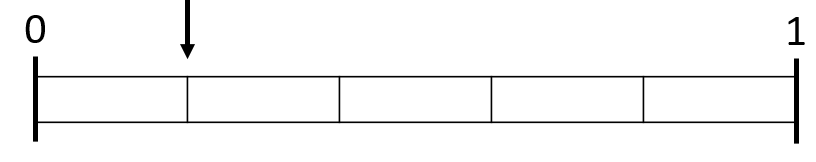 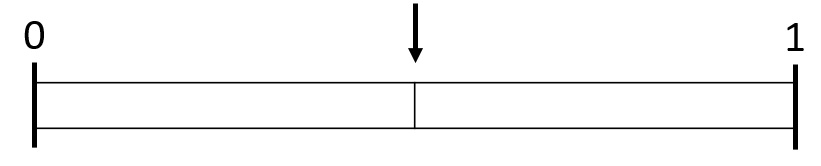 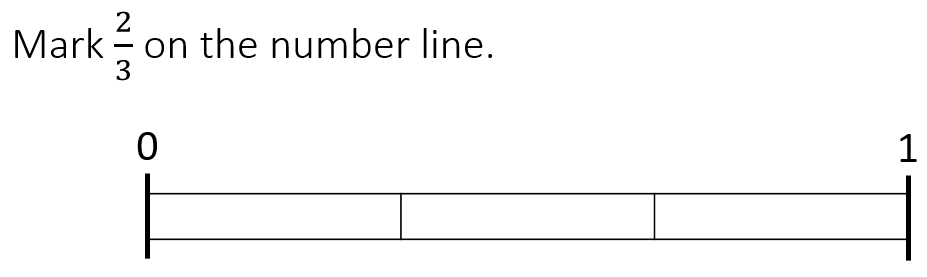 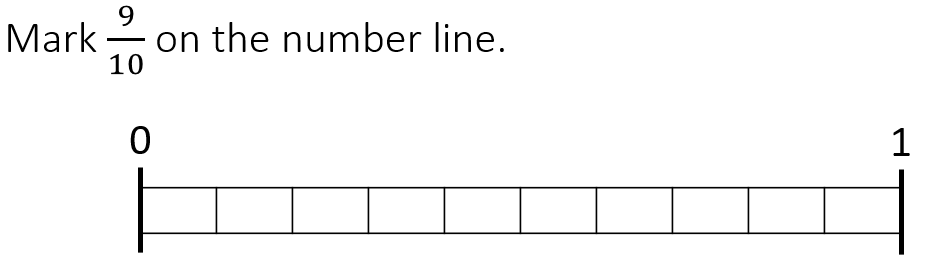 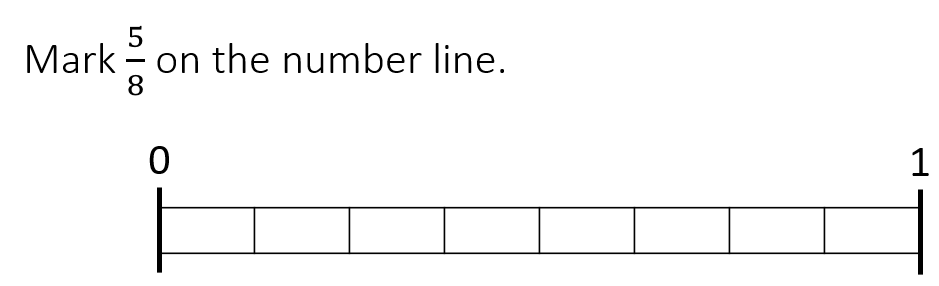 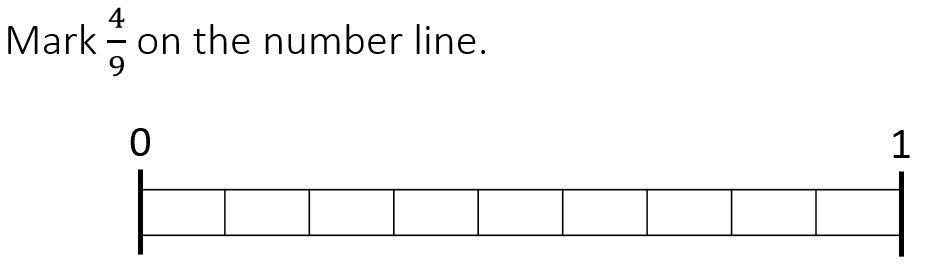 I can count the number of parts the line has been divided into and use that as the denominator. I know that the numerator tells me how many parts to move along the line. 